Администрация муниципального образования«Корниловское сельское поселение»_________________________________________________________________
ПОСТАНОВЛЕНИЕС. Корнилово                                                  № 451                              15 ноября 2022 г.В соответствии с Федеральным законом от 27 июля 2006 года № 149-ФЗ «Об информации, информационных технологиях и о защите информации», Федеральным законом от 22 октября 2004 года № 125-ФЗ «Об архивном деле в Российской Федерации», Приказом Федерального архивного агентства от 22 мая 2019 г. № 71 «Об утверждении Правил делопроизводства в государственных органах, органах местного самоуправления», Национальным стандартом РФ ГОСТ Р 7.0.97-2016 «Система стандартов по информации, библиотечному и издательскому делу. Организационно-распорядительная документация. Требования к оформлению документов», утвержденным приказом Федерального агентства по техническому регулированию и метрологии от 8 декабря 2016 года N 2004-ст, Примерной инструкции по делопроизводству в государственных организациях, утвержденной Приказом Федерального архивного агентства от 11 апреля 2018 года N 44 «Об утверждении примерной инструкции по делопроизводству в государственных организациях», Уставом муниципального образования «Корниловское сельское поселение» утвержденный решением Совета Корниловского сельского поселения № 1 от 20 февраля 2015 года, ПОСТАНОВЛЯЮ:1. Утвердить инструкцию по делопроизводству в Администрации Корниловского сельского поселения Томского района согласно приложению к настоящему постановлению.2. Опубликовать настоящее постановление в  информационном бюллетене Корниловского сельского поселения», разместить на официальном сайте Администрации Корниловского сельского поселения (https://korpos.ru/) в информационно-телекоммуникационной сети «Интернет».3. Настоящее постановление вступает в силу после его официального опубликования (обнародования).4. Контроль за исполнением настоящего постановления оставляю за собой.Глава Корниловского сельского поселения		                          Макаров В.В.ИНСТРУКЦИЯПО ДЕЛОПРОИЗВОДСТВУ в Администрации Корниловского сельского поселения Томского районас. Корнилово2022I. Общие положения1.1. Инструкция по делопроизводству в Администрации Корниловского сельского поселения (далее - инструкция) разработана в соответствии с Примерной инструкции по делопроизводству в государственных организациях, утвержденной Приказом Федерального архивного агентства от 11 апреля 2018 года № 44 «Об утверждении примерной инструкции по делопроизводству в государственных организациях», а также в соответствии с законодательством Российской Федерации в сфере информации, документации, архивного дела, национальными стандартами в сфере управления документами.1.2. Настоящая инструкция устанавливает единую систему документирования и организации работы с документами в Администрации Корниловского сельского поселения (далее по тексту – администрация).1.3. Инструкция разработана в целях совершенствования делопроизводства и повышения эффективности работы с документами путем регламентации на единой правовой и методической основе правил подготовки документов, технологий работы с ними, организации их текущего хранения и подготовки к передаче в архив администрации, а также подготовку документов к передаче на постоянное хранение в Муниципальный архив Администрации Томского района, источником комплектования которого выступает администрация.1.4. Положения инструкции распространяются на организацию работы с организационно-распорядительными документами независимо от вида носителя, включая подготовку, регистрацию, учет и контроль исполнения документов, организацию их текущего хранения, осуществляемые с помощью информационно-коммуникационных технологий.1.5. Особенности организации работы с документами, содержащими информацию ограниченного доступа (коммерческую тайну, персональные данные и иную конфиденциальную информацию), регулируются отдельными нормативными актами, утверждаемыми Главой Корниловского сельского поселения.1.6. Организация, ведение и совершенствование делопроизводства на основе единой политики и принципов, применение современных информационных технологий в работе с документами, методическое руководство и контроль соблюдения порядка работы с документами в администрации и отделах администрации возлагается на делопроизводителя администрации.1.7. Должностные обязанности, права и ответственность делопроизводителя определяются его должностной инструкцией.1.8. При смене делопроизводителя составляется акт приема-передачи документов и дел.1.9. Содержание служебных документов не подлежит разглашению. Взаимодействие со средствами массовой информации, передача им какой-либо информации или документов и их копий допускается только с разрешения Главы Корниловского сельского поселения или иного уполномоченного им должностного лица.Работники администрации несут дисциплинарную, административную и иную, установленную законодательством Российской Федерации, ответственность за нарушение сроков хранения документов <1>.--------------------------------<1> Статьи 192, 193 Трудового кодекса Российской Федерации; пункты 2; 15.11 статьи 13.25 Кодекса Российской Федерации об административных правонарушениях; статья 7 Федерального закона от 6 декабря 2011 г. N 402-ФЗ "О бухгалтерском учете".II. Документирование управленческой деятельности2.1. В соответствии с законодательством Российской Федерации, локальными нормативными актами в администрации издаются организационно-распорядительные документы.2.2. Организационно-распорядительные документы, создаваемые в деятельности администрации, оформляются по правилам, установленными настоящей инструкцией.Вносить какие-либо исправления или добавления в подписанные (утвержденные) документы не допускается.2.3. Особенности оформления документов, создаваемых в структурных подразделениях администрации и отражающих специфику их деятельности, а также правила организации работы с данными документами могут устанавливаться отдельными локальными нормативными актами администрации.2.4. Документы администрации оформляются на бланках или стандартных листах бумаги формата A4.2.5. Для изготовления документов в администрации используются: бланк распоряжения;бланк постановления;бланк письма для ведения переписки с организациями и гражданами.По решению Главы Корниловского сельского поселения могут использоваться другие бланки: бланк письма Главы Корниловского сельского поселения или иного уполномоченного им лица, бланк протокола, бланк письма структурного подразделения.2.6. При издании документов на стандартных листах бумаги на них воспроизводятся реквизиты, необходимые для документов конкретного вида или разновидности.2.7. На бланках документов воспроизводится эмблема администрации (при их наличии).2.8. Проектирование бланков документов осуществляется в соответствии с ГОСТ Р 7.0.97-2016 "Система стандартов по информации, библиотечному и издательскому делу. Организационно-распорядительная документация. Требования к оформлению документов" <2>.--------------------------------<2> Раздел 6 "Бланки документов" ГОСТ Р 7.0.97-2016 "Система стандартов по информации, библиотечному и издательскому делу. Организационно-распорядительная документация. Требования к оформлению документов" с Изменением N 1. - М.: Стандартинформ, 2018.2.9. Бланки документов администрации изготавливаются типографским способом, средствами оперативной печати или компьютерной техники.2.10. Документы изготавливаются на бумажном носителе и в форме электронных документов с соблюдением установленных правил оформления документов.2.11. Документы администрации, оформленные как на бланке, так и без него, должны иметь поля не менее:20 мм - левое;10 мм - правое;20 мм - верхнее;20 мм - нижнее.2.12. Документы, издаваемые совместно одной или несколькими организациями, оформляются на стандартных листах бумаги с воспроизведением реквизитов всех организаций, участвующих в издании документа.2.13. При подготовке документов допускается использование лицевой и оборотной стороны листа. При двустороннем создании документов ширина левого поля на лицевой стороне листа и правого поля на оборотной стороне листа должны быть равны.2.14. При создании документа на двух и более страницах вторую и последующиестраницы нумеруют. Номера страниц проставляются по середине верхнего поля документа на расстоянии 10 мм от верхнего края листа.2.15. Для изготовления документов используется гарнитура шрифта по выбору администрации, входящая в стандартный пакет офисного программного обеспечения, используемого администрациям. Размер шрифта - N 12 - 14 пт <3>.--------------------------------<3> Размер шрифта (кегль) измеряется в пунктах (point); один пункт равен 1/72 дюйма, или 0,376 мм (сокращение: "pt").При составлении таблиц допускается использование шрифтов меньших размеров - N 10, 11 пт.2.16. Абзацный отступ в тексте документа - 1,25 см.Заголовки разделов и подразделов печатаются с абзацным отступом или центрируются по ширине текста.2.17. Текст документа печатается через 1 - 1,5 межстрочных интервала. Текст документа выравнивается по ширине листа.Многострочные реквизиты печатаются через один межстрочный интервал, составные части реквизитов могут разделяться дополнительным интервалом.Если документ готовится для издания с уменьшением масштаба, текст печатается через два интервала.Интервал между буквами в словах - обычный. Интервал между словами - один пробел.Строки реквизитов выравниваются по левой границе зоны расположения реквизита или центруются относительно самой длинной строки.Длина самой длинной строки реквизита при угловом расположении реквизитов не более 7,5 см.Длина самой длинной строки реквизита при продольном расположении реквизитов не более 12 см.2.18. Допускается выделять полужирным шрифтом реквизиты "адресат", "заголовок к тексту" или "подпись", а также отдельные фрагменты текста.2.19. При подготовке многостраничных документов оформляется титульный лист.2.20. Состав реквизитов, используемых для оформления документов, определяется видом (разновидностью) организационно-распорядительного документа.2.21. При подготовке документов администрации используются реквизиты, установленные ГОСТ Р 7.0.97-2016 <4>:--------------------------------<4> ГОСТ Р 7.0.97-2016 "Система стандартов по информации, библиотечному и издательскому делу. Организационно-распорядительная документация. Требования к оформлению документов", с Изменением N 1. - М.: Стандартинформ, 2018.- эмблема;код формы документа;наименование администрации;наименование структурного подразделения;наименование должности лица;справочные данные об администрации;наименование вида документа;дата документа;регистрационный номер документа;ссылка на регистрационный номер и дату поступившего документа;место составления (издания) документа;гриф ограничения доступа к документу;адресат;гриф утверждения документа;заголовок к тексту;текст документа;отметка о приложении;гриф согласования документа;виза;подпись;печать;отметка об исполнителе;отметка о заверении копии;отметка о поступлении документа;резолюция;отметка о контроле;отметка о направлении документа в дело.2.22. Бланки постановления и распоряжения администрации включают следующие реквизиты:наименование администрации;наименование вида документа;место составления или издания документа;отметки для размещения реквизитов "дата документа", "регистрационный номер документа".2.23. Бланк письма администрации включает следующие реквизиты:наименование администрации;справочные данные об администрации;отметки для проставления реквизитов "дата документа", "регистрационный номер документа", "ссылка на регистрационный номер и дату поступившего документа";изображение эмблемы помещается посередине верхнего поля бланка письма над реквизитами администрации, на расстоянии 10 мм от верхнего края листа. 2.24. Код формы документа проставляется на унифицированных формах документов в соответствии с Общероссийским классификатором управленческой документации (ОКУД) или локальным классификатором, располагается в правом верхнем углу рабочего поля документа, состоит из слов "Форма по (наименование классификатора)" и цифрового кода.2.25. Наименование администрации на бланке документа должно соответствовать наименованию юридического лица в уставе администрации. На бланках документов указывается полное официальное наименование юридического лица с указанием его организационно-правовой формы, над наименованием администрации указывается наименование вышестоящей организации (при ее наличии), под наименованием администрации в скобках указывается сокращенное наименование администрации, если оно предусмотрено уставом.2.26.  Справочные данные об администрации указываются в бланках писем и включают: почтовый адрес администрации (дополнительно может указываться адрес места нахождения юридического лица, если он не совпадает с почтовым адресом); номер телефона, факса, адрес электронной почты, сетевой адрес, а также код администрации по Общероссийскому классификатору предприятий и организаций (ОКПО), основной государственный регистрационный номер организации (ОГРН) и идентификационный номер налогоплательщика/код причины постановки на налоговый учет (ИНН/КПП).2.27. Наименование вида документа указывается на всех документах, за исключением деловых (служебных) писем, располагается под наименованием администрации (структурного подразделения, должности).2.28. Дата документа должна соответствовать дате подписания (утверждения) документа или (в протоколах) дате события, зафиксированного в документе.Дата документа записывается в последовательности: день месяца, месяц, год одним из двух способов:арабскими цифрами, разделенными точкой: 05.03.2022;словесно-цифровым способом: 5 марта 2022 г.2.29. Регистрационный номер документа - цифровой или буквенно-цифровой идентификатор документа, состоящий из порядкового номера документа, который, по усмотрению администрации, может дополняться цифровыми или буквенными кодами (индексами) в соответствии с используемыми классификаторами.2.30. Ссылка на регистрационный номер и дату поступившего документа, состоящая из регистрационного номера и даты входящего документа, на который дается ответ, проставляется в виде отметки "На N ... от ..." в бланке письма.В текст письма-ответа сведения о регистрационном номере и дате поступившего письма не включаются.Место составления (издания) документа указывается в соответствии с принятым административно-территориальным делением, например: с. Корнилово Томского района Томской области.2.31. Гриф ограничения доступа к документу проставляется в правом верхнем углу первого листа документа (проекта документа, сопроводительного письма к документу) от границы верхнего поля при наличии в документе информации, доступ к которой ограничивается в соответствии с законодательством Российской Федерации.Виды используемых в администрации грифов ограничения доступа должны соответствовать законодательным и иным нормативным правовым актам Российской Федерации и должны быть закреплены в локальных нормативных актах. Гриф ограничения доступа к документу (пометка "Для служебного пользования" <5>, гриф "Коммерческая тайна" <6>) может дополняться номером экземпляра документа и другими сведениями в соответствии с законодательством Российской Федерации.--------------------------------<5> Пункт 1.4 Положения о порядке обращения со служебной информацией ограниченного распространения в федеральных органах исполнительной власти, уполномоченном органе управления использованием атомной энергии и уполномоченном органе по космической деятельности, утвержденного постановлением Правительства Российской Федерации от 3 ноября 1994 г. N 1233.<6> Часть 4 статьи 6 Федерального закона от 29 июля 2004 г. N 98-ФЗ "О коммерческой тайне".В документах администрации, содержащих сведения, составляющие коммерческую тайну, в соответствии с Федеральным законом от 29 июля 2004 г. N 98-ФЗ «О коммерческой тайне» наряду с грифом указываются полное официальное наименование юридического лица, место его нахождения. Например:2.32. Адресат - реквизит, используемый при оформлении деловых (служебных) писем, внутренних информационно-справочных документов.Адресатом документа может быть организация, структурное подразделение организации, должностное или физическое лицо.Реквизит "адресат" оформляется на бланке с угловым расположением реквизитов - в верхней правой части документа, на бланке с продольным расположением реквизитов - справа под реквизитами бланка. Строки реквизита "адресат" выравниваются по левому краю или центрируются относительно самой длинной строки.При адресовании документа руководителю (заместителю руководителя) организации указываются в дательном падеже наименование должности руководителя (заместителя руководителя), включающее наименование организации, фамилию, инициалы должностного лица. Например:При адресовании письма в организацию указывается ее полное или сокращенное наименование в именительном падеже.При адресовании документа в структурное подразделение организации в реквизите "адресат" указываются в именительном падеже наименование организации, ниже - наименование структурного подразделения. Например:При адресовании письма руководителю структурного подразделения указываются в именительном падеже наименование организации, ниже - в дательном падеже наименование должности руководителя, включающее наименование структурного подразделения, фамилию, инициалы. Например:Перед фамилией должностного лица допускается употреблять сокращение "г-ну" (господину), если адресат мужчина, или "г-же" (госпоже), если адресат женщина, например:При рассылке документа группе организаций одного типа или в структурные подразделения одной организации, адресат указывается обобщенно. Например:При рассылке документа не всем организациям или структурным подразделениям под реквизитом "Адресат" в скобках указывается: "(по списку)". Например:Список рассылки составляется исполнителем.Если письмо направляется в организацию или должностному лицу и для сведения еще ряду организаций или должностных лиц, общее количество адресатов не должно быть более четырех, при этом основной адресат указывается первым, слово "Копия" перед вторым, третьим, четвертым адресатами не печатается.В состав реквизита "Адресат" может входить почтовый адрес. Элементы почтового адреса указываются в последовательности, установленной Правилами оказания услуг почтовой связи <7>:--------------------------------<7> Пункт 22 Правил оказания услуг почтовой связи, утвержденных приказом Министерства связи и массовых коммуникаций Российской Федерации от 31 июля 2014 г. N 234 (зарегистрирован в Министерстве юстиции Российской Федерации 26 декабря 2014 г., регистрационный N 35442), с изменениями, внесенными приказом Министерства связи и массовых коммуникаций Российской Федерации от 13 февраля 2018 г. N 61 "О внесении изменений в приказ Министерства связи и массовых коммуникаций Российской Федерации от 31 июля 2014 г. N 234 "Об утверждении Правил оказания услуг почтовой связи" (зарегистрирован в Министерстве юстиции Российской Федерации 28 марта 2018 г., регистрационный N 50545).а) для юридического лица - полное или сокращенное наименование (при наличии), для гражданина - фамилия, имя, отчество (последнее при наличии);б) банковские реквизиты (для почтовых переводов, направляемых юридическому лицу или принимаемых от юридического лица);в) название улицы, номер дома, номер квартиры;г) название населенного пункта;д) название района;е) название республики, края, области, автономного округа (области);ж) название страны (для международных почтовых отправлений);з) почтовый индекс.Почтовый адрес не указывается в документах, направляемых в высшие органы власти, вышестоящие организации, подведомственные организации и постоянным корреспондентам (за исключением направления писем указанным адресатам в конвертах с прозрачными окнами).При отправке письма по электронной почте или факсимильной связи (без досылки по почте) почтовый адрес не указывается. При необходимости может быть указан электронный адрес (номер телефона/факса). Например:2.33. Гриф утверждения документа проставляется на документах в правом верхнем углу первого листа документа. Строки реквизита выравниваются по левому краю или центрируются относительно самой длинной строки.При утверждении документа собственноручной подписью должностного лица гриф утверждения состоит из слова "УТВЕРЖДАЮ", наименования должности лица, утверждающего документ, его подписи, инициалов, фамилии и даты утверждения. Например:При утверждении документа распорядительным документом гриф утверждения состоит из слова "УТВЕРЖДЕН" ("УТВЕРЖДЕНА", "УТВЕРЖДЕНЫ" или "УТВЕРЖДЕНО"), согласованного с наименованием вида утверждаемого документа, названия вида распорядительного документа в творительном падеже, его даты, номера. Например:При утверждении документа коллегиальным, совещательным или иным органом, решения которого фиксируются в протоколе, в грифе утверждения указывается, наименование органа, дата и номер протокола (в скобках). Например:2.34. Заголовок к тексту - краткое содержание документа. Если заголовок к тексту отвечает на вопрос "о чем?", он начинается с предлога "О" ("Об"). Если заголовок к тексту отвечает на вопрос "чего?", он составляет одно целое с названием вида документа. Например:приказ (о чем?) о создании аттестационной комиссииписьмо (о чем?) о предоставлении информацииакт (чего?) приема-передачи делпротокол (чего?) заседания экспертной комиссииЗаголовок к тексту оформляется под реквизитами бланка слева, от границы левого поля.2.35. Текст документа составляется на государственном языке Российской Федерации или государственном языке (языках) республик в составе Российской Федерации в соответствии с законодательством республик в составе Российской Федерации <8>.--------------------------------<8> Закон Российской Федерации от 25 октября 1991 г. N 1807-1 "О языках народов Российской Федерации" (Ведомости съезда народных депутатов и Верховного Совета Российской Федерации от 12 декабря 1991 г., N 50, ст. 1740.Текст документа должен быть составлен грамотно, ясно, понятно и по возможности кратко. Текст документа должен содержать достоверную и актуальную информацию, достаточную для принятия решений или их исполнения, не должен допускать различных толкований.В тексте документа, подготовленном на основании законодательных или иных нормативных правовых актов, ранее изданных распорядительных документов, указываются их реквизиты:наименование документа, наименование органа власти (администрации), издавшего документ, дата документа, регистрационный номер документа, заголовок к тексту;наименование администрации или должностного лица, утвердившего документ, дата утверждения документа.Текст документа может содержать разделы, подразделы, пункты, подпункты, нумеруемые арабскими цифрами. Уровней рубрикации текста не должно быть более четырех.Текст документа излагается:в распоряжениях, изданных единолично, - от первого лица единственного числа ("... считаю необходимым");в протоколах заседаний - от третьего лица множественного числа ("СЛУШАЛИ", "ВЫСТУПИЛИ", "ПОСТАНОВИЛИ" или "РЕШИЛИ");в деловых письмах, оформленных на бланках администрации, - от первого лица множественного числа (просим, направляем, предлагаем) или от третьего лица единственного числа ("предприятие не возражает...", "институт считает возможным...");в деловых письмах, оформленных на должностных бланках, - от первого лица единственного числа ("прошу ...", "предлагаю ...");в докладных и служебных записках, заявлениях - от первого лица единственного числа ("прошу ...", "считаю необходимым ...");в документах, устанавливающих функции (обязанности), права и ответственность структурных подразделений, работников (положение, инструкция), а также содержащих описание ситуаций, анализ фактов и выводы (акт, справка), используется форма изложения текста от третьего лица единственного или множественного числа ("отдел осуществляет функции...", "комиссия провела проверку...").При подготовке текста документа следует соблюдать правила написания официальных наименований, числительных и единиц измерения.В текстах документов употребляются общепринятые аббревиатуры и графические сокращения.При указании в тексте фамилии лица инициалы ставятся после фамилии. В деловых (служебных) письмах используются:вступительное обращение:Уважаемый господин Председатель!Уважаемый господин Министр!Уважаемый господин Иванов!Уважаемая госпожа Петрова!Уважаемый Иван Петрович!Уважаемая Анна Николаевна!Уважаемые господа!заключительная этикетная фраза: "С уважением, ...".Наименование должности в обращении пишется с прописной буквы, в обращении по фамилии инициалы лица не указываются.2.36. Отметка о приложении содержит сведения о документе (документах), прилагаемом к сопроводительному письму, иному информационно-справочному документу, или о том, что документ является приложением к основному документу (нормативному, распорядительному или иному).В сопроводительных письмах и других информационно-справочных документах отметка о приложении оформляется под текстом от границы левого поля следующим образом:если приложение названо в тексте:       если приложение не названо в тексте или если приложений несколько:если приложение (приложения) сброшюровано(ы):если документ, являющийся приложением, имеет приложения с самостоятельной нумерацией страниц:если письмо направляется нескольким адресатам, а документ-приложение только первому адресату:если приложением являются документы, записанные на физически обособленный электронный носитель:При этом на вкладыше (конверте), в который помещается носитель, указываются наименования документов, записанных на носитель, имена файлов, объем в байтах.В распорядительных документах (приказах, распоряжениях), договорах, положениях, правилах, инструкциях и других документах отметка о приложении оформляется следующим образом:в тексте документа при первом упоминании документа-приложения в скобках указывается: ... (приложение) или ... (приложение 1), (приложение N 1);на первом листе документа-приложения в правом верхнем углу указывается:Если приложением к распорядительному документу является локальный нормативный акт или иной документ, утверждаемый данным распорядительным документом, на первом листе приложения проставляется отметка о приложении (без ссылки на распорядительный документ) и гриф утверждения, в котором указываются данные распорядительного документа, которым утвержден документ-приложение. Например:2.37. Гриф согласования проставляется на документе в случае его внешнего согласования (согласование с органами власти, иными организациями, должностными лицами).Гриф согласования в зависимости от вида документа и особенностей его оформления может проставляться:на первом листе документа (если документ имеет титульный лист, - на титульном листе) в левом верхнем углу на уровне грифа утверждения или под наименованием документа ближе к нижнему полю);на последнем листе документа под текстом;на листе согласования, являющемся неотъемлемой частью документа.Гриф согласования состоит из слова "СОГЛАСОВАНО", должности лица, с которым согласован документ (включая наименование организации), его собственноручной подписи, инициалов, фамилии, даты согласования. Например:Если согласование осуществляется коллегиальным, совещательным или иным органом, в грифе согласования указываются сведения об органе, согласовавшем документ, дате и номере протокола, в котором зафиксировано решение о согласовании. Если согласование осуществляется письмом, указываются вид документа, наименование администрации, согласовавшей документ, дата и номер письма. Например:2.38. Внутреннее согласование документа оформляется визой. Виза выражает мнение лица, визирующего проект документа, и включает: должность лица, визирующего документ, подпись, расшифровку подписи (инициалы, фамилию) и дату визирования. Например:При наличии замечаний к документу визу оформляют следующим образом:В документах, подлинники которых хранятся в администрации, визы проставляют на последнем листе документа под подписью, на обороте последнего листа подлинника документа или на листе согласования (визирования), прилагаемом к документу.В исходящих документах визы проставляются на экземплярах документов, помещаемых в дело.По усмотрению администрации может применяться полистное визирование документа и его приложений.Согласование проектов документов (внешнее, внутреннее) осуществляется в соответствии с пунктами 4.1 - 4.11  инструкции.2.39. Подпись включает: наименование должности лица, подписывающего документ, его собственноручную подпись, инициалы, фамилию. Например:Если документ оформлен не на бланке, в наименование должности включается наименование администрации. Например:При подписании документа несколькими должностными лицами, занимающими разное положение, их подписи располагаются одна под другой в последовательности, соответствующей статусу должности. Например:При подписании документа несколькими лицами равных должностей их подписи располагаются на одном уровне. Например:В документах, подготовленных комиссией, в подписи указывается статус лица в составе комиссии. Например:При подписании документа лицом, исполняющим обязанности руководителя, подпись оформляется с указанием статуса должностного лица в соответствии с приказом. Например:       или:При подписании документа лицом, имеющим право подписи в случае временного отсутствия руководителя, исправления в наименование должности и расшифровку фамилии подготовленного и согласованного проекта документа вносятся от руки или с использованием соответствующих штампов. Не допускается ставить косую черту, надпись "за" перед наименованием должности лица в подписи, если документ подписывает иное должностное лицо.2.40. Печать заверяет подлинность подписи должностного лица на документах, удостоверяющих права лиц, фиксирующих факты, связанные с финансовыми средствами, а также на иных документах, предусматривающих заверение подписи печатью в соответствии с законодательством Российской Федерации.Документы заверяют печатью администрации. Печать проставляется, не захватывая собственноручной подписи лица, подписавшего документ, или в месте, обозначенном "МП" ("Место печати").2.41. Отметка об исполнителе включает фамилию, имя и отчество (при наличии) исполнителя, номер его телефона. Отметка об исполнителе может дополняться наименованием должности, структурного подразделения и электронным адресом исполнителя. Отметка об исполнителе оформляется на лицевой стороне последнего листа документа от границы левого поля или, при отсутствии места, - на оборотной стороне листа внизу слева. Например:Отметка об исполнителе может оформляться как нижний колонтитул и печататься шрифтом меньшего размера.2.42. Отметка о заверении копии оформляется для подтверждения соответствия копии документа (выписки из документа) подлиннику документа. Отметка о заверении копии проставляется на свободном от текста месте или, при отсутствии свободного места на лицевой стороне документа, на обороте документа и включает: слово "Верно", наименование должности лица, заверившего копию; его собственноручную подпись; расшифровку подписи (инициалы, фамилию); дату заверения копии (выписки из документа).Если копия выдается для представления в другую организацию, отметка о заверении копии дополняется записью о месте хранения документа, с которого была изготовлена копия, и заверяется печатью организации. Например:На копиях многостраничных документов отметка о заверении копии проставляется на каждом листе документа или на последнем листе прошитого или скрепленного иным образом документа. Запись о месте нахождения подлинника проставляется только на последнем листе документа.Для заверения копии документа, изготовленной на бумажном носителе, может использоваться штамп.2.43. Отметка о поступлении документа служит для подтверждения факта поступления документа в администрацию и включает дату поступления и входящий регистрационный номер документа. При необходимости отметка о поступлении может дополняться указанием времени поступления документа в часах и минутах и способа доставки документа.Отметка о поступлении документа может проставляться с помощью штампа.2.44. Резолюция должна содержать указание по исполнению документа. Резолюция оформляется на свободном месте рабочего поля документа.Резолюция должна включать: фамилию, инициалы исполнителя (исполнителей), поручение по документу (конкретное задание по исполнению документа или формулировка цели рассмотрения документа), при необходимости - срок исполнения, подпись лица, вынесшего резолюцию, дату резолюции:Срок исполнения поручения не должен указываться, если он назван в тексте поступившего документа и руководитель не считает необходимым изменить его в сторону сокращения или является типовым для данного вида документа.При указании нескольких исполнителей фамилия ответственного исполнителя указывается первой, подчеркивается или обозначается словом "отв." ("ответственный").2.45. Отметка о контроле свидетельствует о постановке документа на контроль, проставляется штампом "Контроль" на верхнем поле документа.2.46. Отметка о направлении документа в дело определяет место хранения документа после завершения работы с ним и включает: слова "В дело", индекс дела по номенклатуре дел, в которое помещается документ на хранение, с указанием года, должности лица, оформившего отметку, подписи, даты. Например:III. Подготовка и оформление отдельных видов документов3.1. Локальные нормативные акты (далее - ЛНА) администрации издаются в виде правил, положений, инструкций, регламентов, перечней, классификаторов и других видов документов.ЛНА приобретают юридическую силу после утверждения их распоряжением (постановлением) непосредственно Главой Корниловского сельского поселения или иным уполномоченным им лицом.Руководители структурных подразделений не вправе издавать ЛНА.3.2. ЛНА могут быть:постоянно действующими (без ограничения срока их применения);временными (действующими в течение указанного в них срока или до наступления определенного события).3.3. Основанием для издания ЛНА являются:законодательные и иные нормативные правовые акты Российской Федерации (указы и распоряжения Президента Российской Федерации, постановления и распоряжения Правительства Российской Федерации, акты федеральных органов исполнительной власти);законодательные акты субъекта Российской Федерации, нормативные правовые акты органов государственной власти субъекта Российской Федерации;ранее изданные в администрации ЛНА и/или распорядительные документы.3.4. ЛНА издаются в целях:установления норм, требований, правил в отношении предмета нормативного регулирования, ранее не являвшемся предметом регулирования в администрации;изменения существующих норм, требований, правил, установленных ранее изданными нормативными документами;отмены ранее установленных норм, требований, правил.3.5. Предложение о разработке проекта ЛНА вносится руководителем структурного подразделения или иным должностным лицом.3.6. ЛНА разрабатывается в случае, если:имеется участок работы (вопросы деятельности), нуждающийся в нормативном регулировании;требуется внесение значительного количества изменений в ранее принятый ЛНА;выявлено несколько ЛНА, регулирующих смежные вопросы, которые целесообразно объединить в один документ.Актуализация ранее принятых ЛНА осуществляется через внесение в них изменений.3.7. Предложение с обоснованием необходимости разработки нового ЛНА представляется руководителем структурного подразделения или иным уполномоченным должностным лицом Главе Корниловского сельского поселения в форме докладной (служебной) записки, в которой излагается:вопрос, требующий решения, с изложением основных направлений, способов его решения;прогноз последствий принятия нормативного документа;организационные, кадровые, финансовые, материально-технические и иные мероприятия, которые необходимо будет провести в связи с принятием нормативного документа;перечень ранее изданных ЛНА, подлежащих отмене в связи с изданием нового нормативного документа;предлагаемый срок для разработки проекта нормативного документа.3.8. Изменения в ЛНА и отмена ЛНА оформляются распоряжением (постановлением) Главы Корниловского сельского поселения.3.9. В тексте приказа об утверждении, изменении или отмене ЛНА используются формулировки:при утверждении нового ЛНА: "Утвердить (название ЛНА)" или "Утвердить (название ЛНА) и ввести в действие с (дата)". Например:при внесении изменений в ранее утвержденный ЛНА: "Внести изменения в (название ЛНА). Например:Внести следующие изменения в Штатное расписание на 2022 год, утвержденное распоряжением Администрации Корниловского сельского поселения от 1 марта 2022 г. N 45: ...при отмене ранее утвержденного ЛНА: "Признать утратившим силу (название ЛНА), утвержденное ...". Например:Признать утратившим силу Положение о ненормированном рабочем дне, утвержденное распоряжением Администрации Корниловского сельского поселения от 1 марта 2022 г. N 41.3.10. Основными реквизитами ЛНА являются: наименование муниципального образования, наименование вида документа и заголовок к тексту, составляющие одно целое, гриф утверждения, место издания документа.Если проект ЛНА является многостраничным и к нему оформляется титульный лист, указанные выше реквизиты размещаются на титульном листе.3.11. Информация справочного характера (графики, схемы, таблицы, формы документов) оформляется в виде приложений к ЛНА.На приложениях к ЛНА оформляется реквизит "отметка о приложении" в соответствии с пунктом 2.44 инструкции.3.12. ЛНА вступает в силу в срок, указанный в приказе, которым утвержден ЛНА, или с даты утверждения ЛНА.3.13. Распорядительные документы администрации издаются в форме распоряжений и постановлений. Образцы оформления распоряжения и постановления (Приложения N 2 и № 3).Распоряжения и постановления издаются в целях оформления решений:нормативного характера (если приказом утверждается ЛНА или принимается решение организационного характера, например, приказ об утверждении структуры и штатной численности администрации);организационного, административного, в том числе оперативного характера по вопросам основной деятельности администрации.3.14. Проекты распоряжений по основной деятельности и постановлений готовят структурные подразделения администрации на основании поручений руководства либо в инициативном порядке. Ответственность за качественную подготовку проекта распоряжения или постановления, согласование и правильное оформление проекта несет руководитель отдела, который готовит проект распоряжения или постановления и представляет его на подпись.3.15. Контроль за правильностью оформления проектов распоряжений и постановлений осуществляет делопроизводитель администрации.3.16. Распоряжения и постановления, издаваемые в администрации, не должны противоречить законодательству Российской Федерации, Уставу администрации, ЛНА администрации и ранее изданным распоряжениям и постановлениям Администрации.3.17. Распоряжения по основной деятельности и постановления издаются:во исполнение нормативных правовых актов органов государственной власти и вышестоящих организаций;в целях осуществления управленческой деятельности, вытекающей из функций и задач администрации.3.18. Распоряжения по основной деятельности и постановления составляются на основе тщательного и всестороннего изучения вопросов, требующих разрешения, чтобы содержащиеся в приказах поручения были конкретными, обеспечивались достаточными материально-техническими и финансовыми средствами и в дальнейшем исключали необходимость корректировки принятых решений в связи с неполнотой или недоработкой предыдущего распоряжения или постановления.3.19. Распоряжения и постановления Администрации оформляются на бланке распоряжения или постановления с использованием следующих реквизитов: дата документа, регистрационный номер документа, заголовок к тексту, текст, подпись. Дата и регистрационный номер распоряжения или постановления проставляются после подписания распоряжения или постановления Главой Корниловского сельского поселения.3.20. Заголовок к распоряжению или постановлению печатается через один межстрочный интервал под реквизитами бланка слева от границы левого поля. Точка в конце заголовка не ставится. Заголовок к распоряжению формулируется с предлогом "о" ("об"), кратко и точно отражая содержание текста приказа. Например:Об утверждении Инструкции по делопроизводству;О создании экспертной комиссии.3.21. Текст распоряжения или постановления состоит из двух частей: обоснования (преамбулы) и распорядительной части. В обосновании указывается основание, причина или цель издания документа. Например:В соответствии с приказом Министерства связи и массовых коммуникаций от 25 декабря 2014 г. N 1494 "Об утверждении Правил обмена документами в электронном виде при организации информационного взаимодействия" ...В целях организации и проведения работы по экспертизе ценности документов, образующихся в деятельности администрации, и отбору их для передачи на хранение в архив организации и к уничтожению ...3.22. Распорядительная часть распоряжения начинается словами «Считаю необходимым», распорядительная часть постановления начинается словом «Постановляю», которое печатается строчными буквами вразрядку.Распорядительная часть может содержать:решения организационного характера (утвердить, создать, преобразовать, ликвидировать, признать утратившим силу);конкретные поручения с указанием исполнителя (исполнителей) и сроков их выполнения.3.23. Каждое решение (поручение) оформляется в распоряжении или постановлении как отдельный пункт. Пункты распоряжения или постановления располагаются в логико-временной последовательности и нумеруются арабскими цифрами. Если поручение дается конкретному подразделению, его наименование пишется полностью, в скобках указываются фамилия и инициалы руководителя подразделения в именительном падеже. Например:... считаю необходимым:Отделу по Управлению делами (Фамилия И.О.) к 01.11.2022 подготовить и представить на утверждение план работы на 2023 год.Если поручение дается конкретному исполнителю, его должность и фамилия указываются без скобок в дательном падеже. Например:Управляющему делами (Фамилия И.О.) подготовить и представить на рассмотрение и утверждение график отпусков на 2023 год в срок до 14.12.2022.Предписываемое действие выражается глаголом в неопределенной форме. Не допускается употреблять неконкретные выражения типа "усилить", "ускорить", "обеспечить в кратчайшие сроки".Если одному исполнителю необходимо поручить несколько разных заданий с одним сроком выполнения, ответственный исполнитель и срок исполнения указываются один раз в основном пункте, а поручения выделяются в отдельные подпункты. Если у поручений разные сроки исполнения, сроки указываются не в основном пункте, а в каждом подпункте.Срок исполнения должен быть реальным, соответствовать объему предполагаемых работ. При установлении срока следует учитывать время доведения документа до конкретных исполнителей.Срок исполнения в пунктах распорядительной части приказа не указывается в случаях, если действия носят регулярный характер и их выполнение предписывается на весь период действия приказа. Количество исполнителей по каждому пункту (подпункту) не ограничивается. Ответственный исполнитель указывается первым.Если распоряжение или постановление отменяет полностью или частично ранее изданные документы по тому же вопросу, то в предпоследнем пункте распоряжения необходимо их перечислить с указанием наименования документа, его даты, номера, заголовка. Например:Признать утратившим силу распоряжение администрации от 5 августа 2010 г. N 175 "Об утверждении Экспертной комиссии администрации".Последний пункт распоряжения или постановления - пункт о контроле, в нем указываются должность лица, ответственного за исполнение документа в целом, его фамилия и инициалы. Например:Контроль за исполнением настоящего распоряжения возложить на заместителя отдела Фамилия И.О.В отдельных случаях Глава Корниловского сельского поселения может оставить контроль за собой:Контроль за исполнением настоящего распоряжения оставляю за собой.3.24. Не включается в текст распоряжения пункт "Распоряжение довести до сведения ...".Подразделения и должностные лица, до сведения которых необходимо довести распоряжение или постановление, перечисляются в указателе (листе, списке) рассылки, который готовится исполнителем.3.25. В распоряжениях или постановлениях не допускается:изменение ранее установленных сроков выполнения заданий в сторону их увеличения;применение произвольных сокращений или искажение наименований структурных подразделений администрации, подведомственных организаций-исполнителей;применение произвольных (не общепринятых) технических и других терминов, сокращенных слов и наименований.3.26. При наличии приложений в тексте распоряжения или постановления в соответствующих пунктах распорядительной части даются отсылки: ... (приложение N 1); ... (приложение N 2); ... "согласно приложению", на приложении оформляется отметка о приложении:Издание вместе с распоряжением или постановлением приложений, не упомянутых в тексте документа, не допускается.Если документ, утвержденный распоряжением или постановлением, впоследствии действует в виде самостоятельного документа, на первом листе документа в верхнем правом углу проставляется гриф утверждения (при необходимости, - с указанием номера приложения), например:3.27. Распоряжение или постановление подписывает Глава Корниловского сельского поселения или лицо, исполняющее его обязанности. Копии распоряжений рассылаются в соответствии с указателем (листом, списком) рассылки.3.28. Деятельность по совместной выработке решений на заседаниях советов, комиссий, совещаниях оформляется протоколами.Протокол составляется на основании диктофонных (рукописных) записей, произведенных во время заседания, представленных тезисов докладов и выступлений, справок, проектов решений (постановлений).Протокол оформляется в течение одного - трех дней после проведения заседания, если сроки его подготовки не оговорены особо.3.29. Реквизитами протокола являются: наименование администрации, наименование вида документа, заголовок к тексту, дата и место заседания, регистрационный номер протокола, текст, подписи. 3.30. Заголовок к тексту протокола отвечает на вопрос "чего?" и содержит указание подразделения или органа, деятельность которого протоколируется. Например:протокол заседания аттестационной комиссиипротокол заседания коллектива.Датой протокола является дата заседания. Если заседание продолжается несколько дней, указывается дата начала заседания и через тире - дата окончания: 12 – 13 февраля 2022 г.3.31. Текст протокола должен состоять из двух частей: вводной и основной. В вводной части протокола указываются фамилии председателя (председательствующего); секретаря; фамилии участников, присутствующих на заседании; лиц, приглашенных на заседание; повестка дня.Если количество присутствующих на заседании превышает 15 человек, в вводной части протокола делается ссылка на список, являющийся неотъемлемой частью протокола. Например:Присутствовали: 25 чел. (список прилагается).Вводная часть протокола заканчивается повесткой дня, содержащей перечень рассматриваемых вопросов, перечисленных в порядке их обсуждения с указанием докладчика по каждому рассматриваемому вопросу. Вопросы повестки дня формулируются с предлогом "о" ("об"), печатаются от границы левого поля и нумеруются арабскими цифрами.В основной части протокола фиксируется ход заседания.3.32. Полный протокол содержит запись того, что происходило во время заседания, включая вопросы к докладчику, ответы на них, выступления в ходе обсуждения вопроса, результаты голосования по вопросу и принятые решения. Образец оформления полного протокола (Приложение № 4).3.33. Основная часть полного протокола состоит из разделов, посвященных вопросам повестки дня. Ход рассмотрения каждого вопроса записывается в последовательности: СЛУШАЛИ - ВЫСТУПИЛИ - РЕШИЛИ.Постановление (решение) в текст протокола вносится полностью в той формулировке, которая была принята на заседании; при необходимости приводятся итоги голосования: "За - ..., против - ..., воздержалось - ...".3.34. Протокол заседания подписывается председателем (председательствующим) и секретарем заседания.3.35. При необходимости копии протоколов или выписки из протоколов рассылаются заинтересованным лицам в электронном виде в соответствии с указателем рассылки.В выписке из протокола должны воспроизводиться все реквизиты заголовочной части протокола, вводная часть, вопрос повестки дня, по которому готовится выписка, и текст, отражающий обсуждение вопроса и принятое решение.3.36. Деловое письмо готовится на бланке письма. При составлении писем оформляются реквизиты: адресат, заголовок к тексту, текст, подпись, отметка об исполнителе, в необходимых случаях - отметка о приложении. Образец оформления делового письма (Приложение № 1).3.37. Если письмо является ответом на поступивший запрос или просьбу, заполняется реквизит "ссылка на регистрационный номер и дату поступившего письма".Наименование вида документа ("письмо") и разновидность письма (например, "просьба", "информационное", "сопроводительное", "запрос", "напоминание") в деловых (служебных) письмах не указываются.Если письмо направляется адресату по электронной почте или по факсу без досылки по почте, вместо почтового адреса указывается адрес электронной почты или номер телефона-факса.3.38. Деловое письмо должно быть посвящено одному вопросу. Если необходимо обратиться в организацию одновременно по нескольким вопросам, рекомендуется составить отдельное письмо по каждому из них.Письмо может касаться нескольких вопросов, если они взаимосвязаны.3.39. В одном письме не должно быть более четырех адресатов, при этом основной адресат указывается первым, остальным адресатам письмо направляется для сведения.При необходимости направить письмо большему количеству адресатов, готовится список рассылки, и письма рассылаются по списку.3.40. При составлении деловых писем используется вступительное обращение и заключительная этикетная фраза.3.41. Текст письма излагается:от 1-го лица множественного числа ("просим ...", "предлагаем ...", "напоминаем ...");от 3-го лица единственного числа ("предприятие считает возможным ...", "институт не располагает возможностью ...");от 1-го лица единственного числа ("прошу ...", "предлагаю ..."), если письмо оформляется на должностном бланке.3.42. Если проект делового письма направляется адресату по почте, проект готовится в двух экземплярах: один экземпляр оформляется на бланке, второй экземпляр, предназначенный для визирования) - на стандартных листах бумаги.Деловое письмо до представления на подпись должно быть согласовано (завизировано) со всеми заинтересованными лицами. 3.43. Деловое письмо подписывается Главой Корниловского сельского поселения или иным уполномоченным им лицом. Подписанное деловое письмо подлежит регистрации и отправке.Не допускается отправлять адресатам письма, не имеющие даты и регистрационного номера.3.44. После подписания письма и его регистрации экземпляр письма с визами заинтересованных лиц помещается в дело.3.45. Докладная (служебная) записка используется для оперативного информационного обмена между структурными подразделениями и руководством. 3.46. Обязательными реквизитами докладной (служебной) записки являются: наименование структурного подразделения, наименование вида документа (докладная записка, служебная записка), дата, заголовок к тексту, адресат, текст, подпись.3.47. При адресовании докладных (служебных) записок указываются в дательном падеже должность лица, которому адресован документ, фамилия и инициалы. Например:3.48. Докладные (служебные) записки могут составляться, рассматриваться и храниться в течение установленного срока.3.49. Текст докладной (служебной) записки, в зависимости от сложности содержания и приводимой аргументации, состоит из одной, двух или трех частей:в первой части излагаются причины, факты или события, послужившие поводом для составления документа;во второй части дается анализ сложившейся ситуации, возможные варианты ее решения;в третьей части излагаются выводы.IV. Согласование проектов документов.Подписание (утверждение) проектов документов4.1. Согласование проекта документа проводится до его подписания Главой Корниловского сельского поселения в целях оценки соответствия проекта законодательству Российской Федерации, локальным нормативным актам администрации, качества и эффективности предлагаемого решения. Срок согласования документа составляет 1 рабочий день.4.2. Проекты документов согласуются:непосредственным исполнителем и руководителем подразделения-исполнителя;инициатором;4.3. Утверждение документа производится:непосредственно руководителем - проставлением собственноручной подписи в грифе утверждения;распоряжением.4.4. Утверждаются правила, положения, инструкции, регламенты, некоторые виды актов, планы, программы и другие документы, устанавливающие нормы и/или рассчитанные на длительное применение.4.5. Подпись Главы Корниловского сельского поселения или иного уполномоченного им лица на документах, требующих особого удостоверения их подлинности, а также на копиях документов и выписках из документов заверяется печатью. V. Организация документооборота5.1. Документооборот включает всю последовательность перемещений документов, а также операции, совершаемые с документами в процессе их создания и исполнения (получение, отправка, предварительное рассмотрение, регистрация, рассмотрение руководителем).5.2. Цель организации документооборота - обеспечение своевременного принятия управленческих решений и их исполнения. Задача документооборота - организовать движение документов по наименее короткому пути с минимальными затратами труда и времени.5.3. В документообороте администрации выделяются документопотоки: входящие (поступающие) документы; исходящие (отправляемые) документы; внутренние документы. В составе входящих и исходящих документов выделяются:документы органов государственной власти, органов местного самоуправления;документы из государственных и негосударственных организаций;запросы депутатов Государственной Думы и членов Совета Федерации, депутатов законодательных органов субъектов Российской Федерации и органов местного самоуправления;обращения граждан.5.7. Доставка и отправка документов в администрации осуществляются средствами почтовой связи, различными видами электросвязи (факсимильная, телеграфная, телефонная, электронная почта).5.8. В администрация доставляется корреспонденция в виде писем, почтовых карточек, бандеролей и пакетов, печатных изданий, телеграмм, факсограмм, электронных документов и электронных копий документов по электронной почте и СЭД Directum.5.9. Прием документов осуществляется делопроизводителем. Документы, полученные работниками от других организаций, также передаются делопроизводителю для регистрации и/или учета в электронном журнале.5.10. Прием документов, поступивших в администрацию через систему электронного документооборота Directum, осуществляется документоведом администрации. В дальнейшем документы предаются делопроизводителю на бумажном носителе для регистрации в электронном журнале и хранения.5.11. Все поступившие в администрацию документы подлежат первичной обработке, включающей:проверку правильности доставки документов;проверку целостности упаковки (конвертов, пакетов);вскрытие упаковки (за исключением конвертов, пакетов с пометкой "Лично" и графами ограничения доступа к документу);проверку целостности входящих документов, включая приложения;уничтожение конвертов, пакетов или упаковки;проставление отметки о поступлении документа в администрация.5.12. Ошибочно доставленные документы пересылаются по назначению или возвращаются отправителю. Документы, поступившие в поврежденной упаковке, проверяются на целостность, в том числе на наличие механических повреждений.Почтовые отправления, нестандартные по весу, размеру, форме, имеющие неровности по бокам, заклеенные липкой лентой, имеющие странный запах, цвет, предположительно имеющие вложения, не характерные для почтовых отправлений, не вскрываются. О получении подозрительного почтового отправления докладывается Главе Корниловского сельского поселения.5.13. При поступлении входящего документа в поврежденной упаковке, повреждении документа, при отсутствии в конверте (пакете) документа, его части или приложений к нему, а также при отсутствии подписи на входящем документе составляется акт в двух экземплярах на бумажном носителе, подписываемый двумя работниками, включая делопроизводителя.Один экземпляр акта вместе с входящим документом и его приложениями передается на предварительное рассмотрение и регистрацию, второй экземпляр акта высылается отправителю.5.14. Конверты, пакеты или упаковка сохраняются и прилагаются к входящим документам в случаях:если только по ним можно установить отправителя или дату отправления;если входящий документ поступил позже указанного в тексте документа срока исполнения или даты мероприятия;при большом расхождении между датами подписания и получения документов.После завершения работы с документом конверт вместе с документом помещается на хранение в дело.5.15. Конверты (пакеты), имеющие отметку "Лично", грифы ограничения доступа к документам, содержащим сведения конфиденциального характера, не вскрываются и передаются:с отметкой "Лично" - непосредственно адресату;с грифами ограничения доступа – Главе Корниловского сельского поселения или отдел назначения.5.16. Входящие электронные документы, поступившие от других организаций по электронной почте, принимаются делопроизводителем или документоведом администрации.5.17. Первичная обработка документов завершается их распределением (сортировкой) на регистрируемые и нерегистрируемые (приложение № 7).5.18. Регистрация входящих документов осуществляется независимо от способа их доставки один раз делопроизводителем.5.19. Регистрация входящих документов осуществляется в день их поступления или на следующий рабочий день при поступлении документов в конце рабочего дня или в нерабочее время.Регистрация обращений граждан осуществляется в течение трех дней с момента поступления обращения <9>.--------------------------------<9> Федеральный закон от 2 мая 2006 г. N 59-ФЗ "О порядке рассмотрения обращений граждан в Российской Федерации".5.20. На всех зарегистрированных документах, за исключением документов, поступивших в форме электронных документов, проставляются отметки о поступлении документа в администрация. В отметке о поступлении документа фиксируются дата поступления (при необходимости - время поступления в часах и минутах) и входящий регистрационный номер документа.5.21. Исходящие документы, завизированные всеми заинтересованными лицами и подписанные Главой Корниловского сельского поселения или иным уполномоченным им лицом, регистрируются у делопроизводителя.5.22. Регистрация исходящих документов осуществляется в день подписания или на следующий рабочий день, если документы были подписаны в конце рабочего дня или в нерабочее время.5.23. Перед регистрацией исходящих документов делопроизводитель проверяет правильность оформления документов (в том числе наличие подписей, виз, правильность написания адресов), а также указанных в исходящих документах приложений, соответствие количества экземпляров количеству адресатов по указателю рассылки, наличие отметки об исполнителе.5.24. Регистрационный номер исходящего документа должен состоять из кодов (индексов) в соответствии с применяемыми классификаторами и порядкового номера документа в пределах календарного года.Дата регистрации и регистрационный номер проставляются на отправляемом документе, а также на копии исходящего документа, остающейся в деле.5.25. Исходящий документ, подписанный Главой Корниловского сельского поселения или иным уполномоченным им должностным лицом, передается на отправку, копия документа на бумажном носителе с визами помещается в дело в соответствии с номенклатурой дел.5.26. В зависимости от содержания и срочности документы, отправляемые из администрации, доставляются адресатам средствами почтовой, спецсвязи, курьером, экспресс-почтой, а также передаются по каналам электросвязи (факсимильная связь, телеграф, телефон, электронная почта).Обработка корреспонденции для отправки почтовой связью осуществляется в соответствии с Правилами оказания услуг почтовой связи <10>.--------------------------------<10> Приказ Министерства связи и массовых коммуникаций Российской Федерации от 31 июля 2014 г. N 234 "Об утверждении Правил оказания услуг почтовой связи" (зарегистрирован в Министерстве юстиции Российской Федерации 26 декабря 2014 г., регистрационный N 35442), с изменениями, внесенными приказом Министерства связи и массовых коммуникаций Российской Федерации от 13 февраля 2018 г. N 61 "О внесении изменений в приказ Министерства связи и массовых коммуникаций Российской Федерации от 31 июля 2014 г. N 234 «Об утверждении Правил оказания услуг почтовой связи».5.27. Документы, не имеющие адресной части, принимаются на отправку с сопроводительными письмами (за исключением копий распорядительных документов, направляемых в подведомственные структуры).Неправильно оформленные документы и корреспонденция неслужебного характера к отправке не принимаются и возвращаются исполнителю.Документы, подлежащие отправке, должны обрабатываться и отправляться в день их подписания и регистрации или на следующий рабочий день.5.28. Проекты распорядительных документов (распоряжений, постановлений), подготовленных для подписания, после подготовки и согласования с заинтересованными лицами передаются делопроизводителю для проверки правильности их оформления.5.29. Правильно оформленные распорядительные документы передаются на подпись Главе Корниловского сельского поселения или иному уполномоченному им лицу.5.30. Подписанные постановления, распоряжения по основной деятельности регистрируются делопроизводителем. Подготовка распоряжений по личному составу к подписанию руководителем и их регистрация осуществляются управляющим делами Администрации Корниловского сельского поселения.Распоряжениям по основной деятельности присваиваются порядковые номера в пределах календарного года. Порядковый номер документа может дополняться буквенным или цифровым индексом, обозначающим принадлежность документа соответствующей группе документов.5.31. Подлинники распорядительных документов по месту их регистрации формируются в дела в соответствии с номенклатурой дел администрации.Копии распорядительных документов рассылаются исполнителям и иным заинтересованным лицам в электронной форме или на бумажном носителе в соответствии с указателем рассылки.Копии распорядительных документов, рассылаемые на бумажном носителе, заверяются.VI. Контроль исполнения документов (поручений)6.1. Контроль исполнения документов (поручений) ведется в целях их своевременного и качественного исполнения.6.2. Контроль исполнения документов (поручений) ведется:руководителем или иным должностным лицом администрации - исполнения документов (поручений) по существу;6.3. Распорядительные документы, протоколы заседаний (совещаний), содержащие поручения с конкретными сроками исполнения, ставятся на контроль по каждому поручению отдельно.6.4. Контроль сроков исполнения документов (поручений) включает в себя:постановку документов (поручений) на контроль;проверку своевременности доведения документов (поручений) до исполнителей;предварительную проверку и регулирование хода исполнения документов (поручений);снятие с контроля документов (поручений);учет, обобщение и анализ результатов хода исполнения документов (поручений);информирование руководителей о ходе исполнения документов (поручений) и состоянии исполнительской дисциплины.6.5. Сроки исполнения документов (поручений) исчисляются в календарных днях.Если последний день срока исполнения документа (поручения) приходится на нерабочий день, то документ подлежит исполнению в ближайший следующий за ним рабочий день.Дата исполнения документа (поручения) фиксируется в регистрационно-учетной форме (электронном журнале), используемой для отслеживания сроков исполнения документа (поручения).Сроки исполнения документов (поручений) устанавливаются руководителем, исходя из срока, установленного организацией, направившей документ, или сроков, установленных законодательством Российской Федерации.6.6. Документы (поручения) подлежат исполнению в следующие сроки:с конкретной датой исполнения - в указанный срок;без указания конкретной даты исполнения, имеющие в тексте пометку "весьма срочно" - в течение одного дня, "срочно" - в 3-дневный срок; "оперативно" - в 10-дневный срок; остальные - в срок не более 30 дней;по парламентским запросам - не позднее чем через 15 дней со дня получения;по обращениям граждан - 30 дней со дня регистрации.6.7. Приостановить исполнение контрольного документа (поручения), а также отменить его может Глава Корниловского сельского поселения, подписавший документ или давший поручение (указание).6.8. В целях своевременного исполнения документов, поручений (указаний), поставленных на контроль, делопроизводитель проверяет своевременность доведения документа (поручения) до исполнителя.6.9. Если срок исполнения документа (поручения) превышает один месяц, в целях обеспечения своевременного исполнения документа (поручения) проводится предварительный контроль и напоминания исполнителям о приближении сроков исполнения документов (поручений).6.10. Предварительный контроль осуществляется в следующем порядке:документов (поручений) последующих лет - не реже одного раза в год;документов (поручений) последующих месяцев текущего года - не реже одного раза в месяц;документов (поручений) текущего месяца - за 5 дней до истечения срока исполнения.6.11. При необходимости изменения срока исполнения документа (поручения) ответственный исполнитель обязан представить на имя руководителя, давшего поручение, обоснование (служебную записку) о продлении срока с указанием причин продления и даты исполнения.Обоснование продления срока исполнения документа (поручения) должно быть направлено соответствующему руководителю не позднее, чем по истечении двух третьих срока исполнения документа (поручения).Об изменении срока исполнения документа (поручения) ответственный исполнитель информирует делопроизводителя.6.12. Документ (поручение) считается исполненным, если приняты решения по поставленным вопросам, подготовлены соответствующие документы, направлена справка об исполнении в соответствующие органы власти (организации) или дан ответ по существу заинтересованным лицам.6.13. Документы (поручения), не снятые с контроля, а также документы (поручения), срок исполнения которых не продлен, считаются неисполненными.VII. Организация работы исполнителя с документами7.1. Исполнитель получает документы на исполнение в день их рассмотрения или на следующий рабочий день в соответствии с резолюциями руководства администрации. Срочные документы передаются исполнителю незамедлительно.7.2. Документы, поступающие в структурное подразделение с резолюциями руководства, передаются руководителю подразделения. Если документ, поступивший на исполнение в подразделение, не имеет отношения к компетенции подразделения, руководитель подразделения в тот же день или на следующий рабочий день возвращает его в Службу делопроизводства для решения вопроса о перенаправлении его на исполнение в другое подразделение (другому исполнителю).7.3. Исполнение документа предусматривает:сбор и анализ необходимой информации;подготовку проекта документа и его оформление;согласование проекта документа с заинтересованными лицами;доработку проекта документа по замечаниям, полученным в ходе согласования и, при необходимости, - повторное согласование);подготовку списка (указателя) рассылки документа, если документ адресован группе организаций;представление проекта документа на подпись (утверждение) руководству;подготовку документа к отправке и передачу копии документа в дело делопроизводителем.7.4. При направлении документа нескольким исполнителям ответственным за подготовку проекта документа является исполнитель, указанный в резолюции первым или обозначенный в резолюции как ответственный исполнитель.7.5. Ответственный исполнитель имеет право давать поручения остальным исполнителям, проводить рабочие совещания для выработки совместного решения. Все исполнители в равной степени ответственны за своевременное и качественное исполнение поручения и представление ответственному исполнителю в установленные им сроки необходимых материалов (проектов документов, справок). Исполнители не имеют права представлять проекты документов руководителю, давшему поручение, минуя ответственного исполнителя.7.6. При увольнении или переходе на другой участок работы сотрудник обязан сдать документы и дела руководителю подразделения/отдела или по его указанию вновь назначенному сотруднику (в случае необходимости, - по акту приема-передачи, в котором указываются виды дел (заголовки дел) и их количество и который подписывается работником, передавшим документы, и работником, принявшим документы).VIII. Формирование документального фонда администрации8.1. Оперативное хранение документов администрации до передачи их на хранение в архив или уничтожение осуществляется в структурных подразделениях/отделах администрации.8.2. В целях хранения, поиска и использования документы на бумажном носителе формируются в дела в соответствии с номенклатурой дел.Номенклатура дел закрепляет классификацию (группировку) исполненных документов в дела, систематизацию и индексацию дел, сроки их хранения и является основным учетным документом.Номенклатура дел является основой для составления описей дел постоянного, временных (свыше 10 лет) сроков хранения и по личному составу, актов о выделении к уничтожению документов с истекшими сроками хранения, а также для учета дел временных (до 10 лет включительно) сроков хранения.8.3. Номенклатура дел администрации составляется на основе изучения состава и содержания документов, образующихся в деятельности администрации, включая документы, поступающие из других организаций.8.4. При составлении номенклатуры дел следует руководствоваться уставом администрации, положениями о структурных подразделениях, штатным расписанием, планами и отчетами о работе администрации, номенклатурой дел за прошедший год, локальными нормативными актами администрации, содержащими сведения о документах, образующихся в деятельности администрации.8.5. В номенклатуру дел включаются все документы, отражающие деятельность структурных подразделений/отделов администрации и постоянно или временно действующих органов (комиссий, советов, комитетов), в том числе документы ограниченного доступа, регистрационные и учетные журналы и картотеки, в необходимых случаях - копии документов. Не включаются в номенклатуру дел периодические издания, книги, брошюры.8.6. Номенклатура дел администрации (сводная) составляется делопроизводителем по форме, установленной Правилами хранения, комплектования, учета и использования документов Архивного фонда Российской Федерации и других архивных документов в органах государственной власти, органах местного самоуправления, организациях <11> (далее - Правила хранения).--------------------------------<11> Приложение № 25 к Правилам хранения, комплектования, учета и использования документов Архивного фонда Российской Федерации и других архивных документов в органах государственной власти, органах местного самоуправления, организациях, утвержденным приказом Министерства культуры Российской Федерации от 31.03.2015 № 526 (зарегистрирован в Министерстве юстиции Российской Федерации 7 сентября 2015 г., регистрационный № 38830) (далее - Правила хранения).Сводная номенклатура дел составляется в последнем квартале текущего года на предстоящий календарный год.8.7. Номенклатура дел администрации подписывается делопроизводителем, визируется лицом, ответственным за архив администрации, согласовывается с экспертной комиссией администрации и один раз в 5 лет представляется на согласование ЭПК комитета по делам архивов Департамента по культуре Томской области (далее - ЭПК).Номенклатура дел, согласованная ЭПК утверждается Главой Корниловского сельского поселения и вводится в действие с 1-го января предстоящего календарного года.8.8. Согласованная с соответствующей ЭПК архивного администрации или государственным (муниципальным) архивом в соответствии с предоставленными ему полномочиями номенклатура дел в конце каждого года уточняется, перепечатывается, утверждается Главой Корниловского сельского поселения и вводится в действие с 1 января предстоящего календарного года.8.9. Первый экземпляр утвержденной номенклатуры дел является документом постоянного хранения и включается в номенклатуру дел в раздел делопроизводства, второй - используется делопроизводителем в качестве рабочего экземпляра, третий экземпляр, утвержденный Главой Корниловского сельского поселения, передается в Архивный отдел Администрации Томского района Томской области.8.10. Все заголовки дел, включенные в номенклатуру дел структурного подразделения, индексируются. Индекс дела указывается в графе 1 номенклатуры дел и состоит из индекса структурного подразделения и порядкового номера дела в разделе номенклатуры дел. Индексы дел обозначаются арабскими цифрами. Например: 01-05, где:01 - код структурного подразделения;05 - порядковый номер дела в разделе номенклатуры дел.Дела по вопросам, неразрешенным в течение одного года, являются "переходящими" и вносятся в номенклатуру дел следующего года с тем же индексом. Рекомендуется сохранять в номенклатуре дел одинаковые индексы для однородных дел, включенных в разные разделы.Если в течение года в деятельности администрации образуются документы, не предусмотренные номенклатурой дел, заголовки новых дел дополнительно включаются в номенклатуру дел. В каждом разделе номенклатуры дел для вновь заводимых дел предусматриваются резервные номера.8.11. Заголовок дела (графа 2 номенклатуры дел) должен в обобщенной форме отражать основное содержание и состав документов дела. Не допускается употребление в заголовке дела неконкретных формулировок ("разные материалы", "общая переписка"), а также вводных слов и сложных синтаксических оборотов. Заголовки дел могут уточняться в течение года в процессе формирования и оформления дел.Заголовок дела должен состоять из элементов, располагаемых в следующей последовательности:а) название вида дела (переписка, журнал, дело) или вида документов, включенных в дело (протоколы, приказы);б) наименование администрации, структурного подразделения, постоянно действующего или временного органа, должностного лица, создавших документ(ы);в) наименование корреспондента (организации, лица, которому адресованы или от которого получены документы);г) краткое содержание документов дела;д) название местности (территории), с которой связано содержание документов дела;е) дата (период), к которым относятся документы дела;ж) указание на копийность документов дела.8.12. Порядок расположения заголовков дел внутри разделов номенклатуры дел определяется степенью важности документов, включенных в дела.В начале раздела располагаются заголовки дел, содержащих учредительные, организационно-правовые и распорядительные документы, затем заголовки дел, содержащих плановые, отчетные, информационно-аналитические документы, документы, отражающие деятельность подразделения, переписку, в конце раздела - регистрационные и учетные журналы, картотеки, базы данных.Заголовки дел, составленных по корреспондентскому и географическому признакам, вносятся в номенклатуру дел по алфавиту корреспондентов или географических названий.В заголовках дел, содержащих документы по одному вопросу, но не связанных последовательностью решения вопроса, в качестве вида дела употребляется термин "документы", а в конце заголовка в скобках указываются названия видов документов, наиболее представленных в деле:"Документы о проведении совещаний и семинаров (программы, списки, доклады)".Термин "документы" применяется также в заголовках дел, содержащих документы-приложения к какому-либо документу (виды документов-приложений не перечисляются).В заголовках дел, предназначенных для группировки однотипных документов, эта группа документов указывается во множественном числе:"Протоколы заседаний комиссии".В заголовках дел, содержащих переписку, указывается, с кем и по какому вопросу она ведется:"Переписка с администрациями по основной деятельности".8.13. Графа 3 "Количество дел" заполняется по окончании календарного года. По достижении делом, включающим документы временных (свыше 10 лет) и постоянного сроков хранения, объема в 250 листов, том закрывается и открывается новый том. В графе 3 номенклатуры дел последовательно указываются номера томов и крайние даты документов каждого тома:8.14. В графе 4 "Срок хранения и № статьи по перечню" указываются сроки хранения дел и номера статей по типовому или ведомственному перечню документов с указанием сроков хранения, федеральному закону или иному нормативному правовому акту.8.15. В графе 5 "Примечание" проставляются отметки о заведении дел ("Заведено"), о переходящих делах (например, "Переходящее с 2021 года"), о выделении дел к уничтожению, о лицах, ответственных за формирование дел, о передаче дел в другую организацию для продолжения.8.16. По завершении делопроизводственного года в конце номенклатуры дел в каждом структурном подразделении оформляется итоговая запись, в которую вносятся сведения о количестве заведенных дел (томов, частей), отдельно постоянного и временных сроков хранения, временных сроков хранения с отметкой "ЭПК" и переходящих. В итоговую запись сводной номенклатуры дел сведения вносятся на основании данных, переданных из структурных подразделений администрации.Сведения, содержащиеся в итоговой записи номенклатуры дел администрации, передаются в архив администрации, о чем в номенклатуре дел проставляется отметка с указанием должности и подписи лица, передавшего сведения.8.17. При формировании дел на бумажном носителе должны соблюдаться следующие общие правила:в дело помещаются исполненные документы, соответствующие по своему содержанию заголовку дела по номенклатуре дел;приложения помещаются вместе с основными документами;в дело включаются документы одного календарного года, за исключением переходящих дел;документы постоянного и временных сроков хранения группируются в дела раздельно;в дело включается по одному экземпляру каждого документа;в дело помещаются документы правильно и полностью оформленные (документы должны иметь дату, подпись и другие необходимые реквизиты);в дело не включаются документы, подлежащие возврату, лишние экземпляры и черновики (за исключением особо ценных);по объему дело, включающее документы на бумажном носителе, не должно превышать 250 листов, при толщине не более 4 см (толщина дел со сроками хранения до 10 лет не должна превышать 10 см). При превышении данного объема заводится второй том. При наличии в деле нескольких томов (частей) индекс и заголовок дела проставляются на каждом томе с добавлением обозначений: "Т. 1", "Т. 2".Документы внутри дела располагаются снизу-вверх в хронологической, вопросно-логической последовательности или их сочетании.Распорядительные документы группируются в дела по видам и хронологии с относящимися к ним приложениями. Документы - основания к распорядительным документам включаются в отдельное дело.Протоколы в деле располагаются в хронологическом порядке и по номерам.Документы к заседаниям (совещаниям) группируются в отдельное дело, как и приложения к протоколам, если они содержат более 25 страниц.Документы к протоколам, если они сгруппированы в отдельные дела, систематизируются внутри дела по порядку номеров протоколов.Локальные нормативные акты, утвержденные распорядительными документами, являются приложениями к ним и группируются вместе с указанными документами.Приказы по основной деятельности группируются отдельно от приказов по личному составу и приказов по административно-хозяйственной деятельности.Приказы по личному составу формируются в дела в соответствии со сроками хранения.Документы в личных делах располагаются по мере их поступления.Переписка группируется в дела по тематике и/или корреспондентам и систематизируется в хронологической последовательности: документ-ответ помещается за документом-просьбой (запросом). При возобновлении переписки по определенному вопросу, начавшейся в предыдущем году, документы включаются в дело текущего года с указанием индекса дела предыдущего года.8.18. Для обеспечения сохранности, учета документов и дел структурного подразделения и организации доступа к ним проводится комплекс работ:создание оптимальных условий хранения документов и дел;размещение дел;проверка наличия и состояния документов и дел;соблюдение порядка выдачи дел.8.19. Для организации и проведения работы по экспертизе ценности документов в администрации приказом руководителя создается экспертная комиссия (далее - ЭК).Задачи, функции, права, организация работы ЭК (ЦЭК) определяются положением о ней.8.20. Основными функциями ЭК являются:организация ежегодного отбора дел для хранения и уничтожения;рассмотрение и согласование проекта номенклатуры дел администрации, описей дел постоянного и временных (свыше 10 лет) сроков хранения, в том числе по личному составу, актов о выделении к уничтожению дел, не подлежащих хранению;участие в подготовке и рассмотрении проектов нормативных и методических документов по вопросам работы с документами в администрации.8.21. Экспертиза ценности документов осуществляется ежегодно делопроизводителем с ЭК администрации.8.22. По результатам экспертизы ценности документов в администрации проводится оформление дел и составляются описи дел постоянного хранения, временных (свыше 10 лет) сроков хранения и по личному составу, а также акты о выделении к уничтожению дел, не подлежащих хранению.Оформление дел проводится в структурных подразделениях администрации по месту формирования документов в дела.8.23. Полное оформление дела на бумажном носителе включает:оформление реквизитов обложки дела по форме;нумерацию листов в деле;составление листа-заверителя дела;составление в необходимых случаях внутренней описи документов дела;подшивку и переплет дела;внесение необходимых уточнений в реквизиты обложки дела (уточнение названия организации, индекса дела, крайних дат дела, заголовка дела).8.24. Дела временных (до 10 лет включительно) сроков хранения, подлежащие частичному оформлению, допускается хранить в папках, в которых дела хранились в делопроизводстве, пересистематизация документов в деле не проводится, листы дела не нумеруются, листы-заверители дела не составляются. На обложке дела в соответствии с номенклатурой дел администрации заполняются реквизиты: наименование администрации, наименование подразделения, индекс дела, заголовок дела, срок хранения документов.8.25. На обложке дел временных (свыше 10 лет) сроков хранения и по личному составу указываются:наименование вышестоящей организации (организации-учредителя); наименование администрации - источника комплектования государственного (муниципального) архива;наименование структурного подразделения;индекс дела по номенклатуре дел;номер тома (части);заголовок дела (тома, части);крайние даты дела (тома, части);количество листов в деле;срок хранения дела;архивный шифр дела.На обложках дел постоянного хранения над наименованием администрации указывается наименование государственного (муниципального) архива, источником комплектования которого выступает администрация.8.26. При оформлении обложки дела:наименование вышестоящей организации (организации-учредителя), при ее наличии, указывается полностью в именительном падеже, под полным наименованием в скобках указывается официальное принятое сокращенное наименование (при его наличии);наименование организации указывается полностью, в именительном падеже, с указанием официально принятого сокращенного наименования (при его наличии), которое указывается в скобках после полного наименования;наименование структурного подразделения указывается полностью в соответствии с утвержденной структурой организации (при наличии сокращенного наименования структурного подразделения оно указывается в скобках);индекс дела проставляется в соответствии с номенклатурой дел администрации;заголовок дела переносится из номенклатуры дел администрации (в необходимых случаях в заголовок вносятся уточнения);даты дела (год(ы) заведения и окончания дела в делопроизводстве).При изменении наименования администрации или подразделения в течение периода, охватываемого документами дела, или при передаче дела в другое подразделение на обложке дела под прежним наименованием указывается новое наименование администрации (подразделения), а прежнее наименование заключается в скобки.Индекс дела и заголовок дела переносятся на обложку из номенклатуры дел. Если дело состоит из нескольких частей, на обложку каждого тома (части) выносится общий заголовок дела и заголовок каждой части (при его наличии).Датой дел, содержащих распорядительную документацию, а также дел, состоящих из нескольких томов (частей), являются крайние даты документов дела, то есть даты (число, месяц, год) регистрации (составления) самого раннего и самого позднего документов, включенных в дело. При этом день месяца (два знака) и год (четыре знака) обозначаются арабскими цифрами, название месяца пишется словом. Если в дело включены документы, даты которых выходят за крайние даты дела, то под датами дела, с новой строки делается запись: "В деле имеются документы за ... год(ы)". Даты дела могут не указываться на обложке дел, содержащих, например, годовые планы и отчеты, так как они отражаются в заголовках дел.Датами дела, содержащего протоколы заседаний, являются даты первого и последнего протокола.Крайними датами личного дела являются даты подписания приказа о приеме (при наличии трудового договора - дата заключения трудового договора) и приказа об увольнении лица, на которое оно заведено. В случае смерти лица, на которое заведено дело, конечной датой является дата документа, извещающего о его кончине.Реквизит "срок хранения дела" переносится на обложку дела из номенклатуры дел после сверки его со сроком хранения, указанным в перечне типовых документов или в ведомственном перечне документов, с указанием сроков хранения.На делах постоянного хранения пишется: "Хранить постоянно".8.27. По окончании года в надписи на обложках дел постоянного и временных (свыше 10 лет) сроков хранения вносятся уточнения: при несоответствии заголовка дел на обложке содержанию подшитых документов в заголовок дела вносятся изменения и дополнения.Наименования администрации и подразделения, год и номер дела могут проставляться на обложке с помощью штампа.8.28. В целях обеспечения сохранности и закрепления порядка расположения документов, включенных в дело, все его листы, кроме листа заверителя и внутренней описи, нумеруются арабскими цифрами валовой нумерацией. Листы нумеруются графитовым карандашом или нумератором (употребление чернил и цветных карандашей для нумерации листов не допускается) сверху вниз, цифры проставляются в правом верхнем углу листа, не задевая текста документа. Листы внутренней описи нумеруются отдельно.Листы дел, состоящих из нескольких томов или частей, нумеруются по каждому тому или части отдельно.Документы с собственной нумерацией листов нумеруются в общем порядке.Лист любого формата, подшитый за один край, нумеруется как один лист в правом верхнем углу. Сложенный лист разворачивается и нумеруется в правом верхнем углу. Лист, сложенный и подшитый за середину, подлежит перешивке и нумеруется как один лист.Если в дело подшит конверт с вложением, сначала нумеруется конверт, а затем очередным порядковым номером каждое вложение в конверте.Если в нумерации листов допущено более 10 ошибок, все дело нумеруется заново. При этом старые номера зачеркиваются, и рядом ставится новый номер листа.При наличии отдельных ошибок в нумерации листов допускается употребление литерных (с буквенными дополнениями) номеров листов.8.29. После завершения нумерации листов составляется лист-заверитель дела, который располагается в конце дела. В листе-заверителе цифрами и прописью указываются количество листов в данном деле, особенности отдельных документов (неясный текст, разрывы, склейки).Лист-заверитель дела подписывается его составителем с указанием должности, инициалов и фамилии, даты составления.Количество листов в деле, указанное в листе-заверителе дела, проставляется на обложке дела.Если дело переплетено и подшито без листа-заверителя, то составленный лист-заверитель подклеивается к внутренней стороне задней обложки дела.8.30. Для учета документов определенных категорий постоянного и временного (свыше 10 лет) сроков хранения, учет которых вызван спецификой документации, включенной в дело, составляется внутренняя опись документов дела, помещаемая в его начало.Внутренняя опись включается в дела, имеющие особую значимость, а также в дела, сформированные по видам документов, заголовки которых не раскрывают конкретного содержания документов.Внутренняя опись документов дела составляется также на объемные дела постоянного и временных (свыше 10 лет) сроков хранения в целях учета и быстрого нахождения документов в деле.В конце внутренней описи указывается цифрами и прописью количество включенных в нее документов и количество листов внутренней описи.Внутренняя опись документов дела подписывается составителем с указанием должности, инициалов и фамилии, даты составления.Если дело переплетено и подшито без внутренней описи, то составленная внутренняя опись подклеивается к внутренней стороне лицевой обложки дела.8.31. Документы постоянного, временных (свыше 10 лет) сроков хранения и по личному составу, составляющие дело, помещаются в твердые обложки из картона, подшиваются в четыре прокола или переплетаются с учетом возможности свободного чтения текста всех документов, дат, виз и резолюций на них. Резолюции руководства, составленные на отдельных листах, помещаются перед документом. При подготовке дел к подшивке (переплету) проверяется правильность их формирования, оформления, все пластиковые и металлические крепления, а также термопереплеты из документов удаляются.Дела постоянного хранения, состоящие из особо ценных или неформатных документов, могут приниматься на хранение в закрытых твердых папках с тремя клапанами и с завязками или в коробках.8.32. Опись дел представляет собой перечень описательных статей с самостоятельной порядковой нумерацией, каждая из которых должна включать следующие сведения:порядковый номер дела по описи;индекс дела;заголовок дела;крайние даты дела;количество листов в деле;срок хранения дела;примечания.8.33. При составлении описи дел структурного подразделения соблюдаются следующие требования:заголовки дел вносятся в опись в соответствии с принятой схемой систематизации дел, закрепленной в номенклатуре дел;каждое дело вносится в опись под самостоятельным порядковым номером (если дело состоит из нескольких томов или частей, то каждый том или часть вносятся в опись под самостоятельным номером);порядок нумерации дел в описи - валовый;графы описи заполняются в соответствии с теми сведениями, которые вынесены на обложку дела;при внесении в опись подряд дел (томов, частей) с одинаковыми заголовками заголовки всех дел (томов, частей) пишутся полностью; при внесении в опись последнего заголовка добавляется слово "Последний");графа описи "Примечания" используется для отметок о приеме дел, особенностях их физического состояния, о передаче дел другим структурным подразделением со ссылкой на акт, о наличии копий.8.34. Перед внесением заголовков дел в опись проверяются качество формирования и оформления дел, соответствие количества дел, вносимых в опись, количеству заведенных дел по номенклатуре дел администрации.В конце описи вслед за последней описательной статьей заполняется итоговая запись, в которой указываются (цифрами и прописью) количество дел, числящихся по описи, первый и последний номера дел по описи, а также оговариваются особенности нумерации дел в описи (литерные номера и пропущенные номера).8.35. Дела передаются на хранение в архив администрации.8.36. Дела постоянного и временных (свыше 10 лет) сроков хранения, документы по личному составу, передаются в архив администрации не ранее, чем через год, и не позднее, чем через три года после завершения их в делопроизводстве.8.37. Передача дел в архив администрации производится по описям дел структурных подразделений.8.38. Уполномоченный работник архива проверяет правильность оформления и формирования дел, правильность составления описей дел, соответствие количества дел, включенных в опись, количеству дел, сформированных в соответствии с номенклатурой дел.Выявленные при проверке недостатки в формировании и оформлении дел работники структурного подразделения обязаны устранить в двухнедельный срок.8.39. Прием каждого дела в архив администрации производится в присутствии делопроизводителя администрации. При этом на обоих экземплярах описи против каждого дела, включенного в нее, делается отметка о наличии дела. В конце каждого экземпляра описи в итоговой записи указывается цифрами и прописью количество фактически принятых в архив дел, в том числе электронных, номера отсутствующих дел, дата приема-передачи дел, а также подписи лица, ответственного за архив, и лица, передавшего дела.8.40. Передача электронных документов в архив администрации производится на основании описей электронных дел по информационно-телекоммуникационной сети (при наличии в архиве администрации информационной системы) или на физически обособленных материальных носителях, которые представляются в двух идентичных экземплярах.8.41. В случае ликвидации или реорганизации структурного подразделения администрации делопроизводитель в период проведения ликвидационных мероприятий формирует все имеющиеся документы в дела, оформляет дела и передает их в архив администрации, независимо от сроков хранения. Передача дел осуществляется по описям дел и номенклатуре дел.8.42. На дела с истекшими сроками хранения в структурных подразделениях администрации составляются предложения к акту о выделении к уничтожению документов, не подлежащих хранению (по форме, установленной Правилами хранения <12>.--------------------------------<12> Приложение № 21 к Правилам хранения.8.43. Дела включаются в акт о выделении к уничтожению документов, не подлежащих хранению, если предусмотренный для них срок хранения истек к 1 января года, в котором составлен акт. Например, законченные в 2014 году дела с 3-летним сроком хранения, могут быть включены в акт, который будет составлен не ранее 1 января 2018 года.8.44. Дела с отметкой "ЭПК" <13> подлежат полистному просмотру в целях выявления документов, подлежащих постоянному хранению. Выявленные в таких делах документы постоянного хранения выделяются и присоединяются к однородным делам или формируются в самостоятельные дела.--------------------------------<13> Отметка "ЭПК" означает, что часть документов может быть отнесена к сроку хранения "постоянно".Остальные документы дела с отметкой "ЭПК" включаются в акт, при этом отметка "ЭПК" в акте не указывается.8.45. Акт о выделении к уничтожению документов, не подлежащих хранению, представляется на рассмотрение и согласование ЭК одновременно с описями дел постоянного хранения и по личному составу.8.46. Акт о выделении к уничтожению документов, не подлежащих хранению, утверждается Главой Корниловского сельского поселения после утверждения ЭПК Департамента по культуре Томской области описей дел постоянного хранения и согласования описей дел по личному составу, после чего дела, выделенные по акту к уничтожению, могут быть уничтожены.8.47. Дела, подлежащие уничтожению, передаются на переработку (утилизацию). Передача дел оформляется приемо-сдаточной накладной.После уничтожения дел в номенклатуре дел проставляются отметки, заверяемые подписью делопроизводителя, и датой:"Уничтожено. См. акт № _____ от ________. Подпись, инициалы, фамилия".8.48. Акты о выделении к уничтожению документов, не подлежащих хранению, хранятся постоянно в деле фонда.IX. Организация доступа к документам и их использования9.1. Выдача дел, находящихся на хранении делопроизводителя и в архиве администрации, для временного использования в работе производится по запросам, подписанным руководителем (заместителем руководителя) структурного подразделения, запрашивающего дело (документ).9.2. Дела, документы выдаются во временное пользование работникам администрации на срок не более одного месяца.Государственным органам (судебным, правоохранительным, органам государственного контроля и надзора) дела и отдельные документы выдаются на основании их письменных запросов с разрешения Главы Корниловского сельского поселения или иного уполномоченного им лица, по актам на срок не более шести месяцев.При необходимости срок использования документов может быть продлен.9.3. В письменном запросе работников администрации о выдаче документов (дел) во временное пользование излагаются причины, по которым запрашивается дело (документ) и цель использования документов, находящихся на оперативном хранении.9.4. На выданное дело заводится карта-заместитель, помещаемая на место выданного дела. В ней указываются индекс дела, дата его выдачи, кому дело выдано, дата его возвращения, предусматриваются графы для подписей в получении и приеме дела.На место изъятого подлинника документа делопроизводитель вкладывает в дело лист-заместитель с указанием, когда, кому и на какой срок выдан документ и подписями в получении и приеме дела. При этом в дело помещается заверенная копия документа.После решения вопроса, для рассмотрения которого дела (документы) изымались по запросам государственных органов, подлинники документов должны быть возвращены в администрация и помещены в дело.9.5. Работники администрации обязаны обеспечивать сохранность полученных во временное пользование документов (дел) на бумажном носителе и использовать полученную информацию в служебных целях в соответствии с требованиями локальных нормативных актов. Запрещается передача полученных документов или их копий работникам других подразделений или организаций.9.6. Изъятие (выемка) документов, образовавшихся в деятельности администрации, производится в соответствии с законодательством Российской Федерации.9.7. Изъятие (выемка) документов производится на основании письменного распоряжения (постановления) соответствующего органа власти с разрешения Главы Корниловского сельского поселения или иного уполномоченного им лица с извещением руководителя подразделения, документы которого изымаются.9.8. Факт изъятия (выемки) документов фиксируется в протоколе (акте) изъятия (выемки) документов, который составляется не менее чем в двух экземплярах и подписывается уполномоченными представителями администрации и соответствующего государственного органа. К протоколу (акту) прилагается опись (реестр) изъятых документов (дел).9.9. При изъятии подлинников документов в дело помещается заверенная копия документа, на обороте которой указывается основание изъятия подлинника, срок возврата, дата и подпись работника, ответственного за формирование и/или хранение дела.9.10. Подлинник документа, изъятый из дела на основе соответствующего решения, после рассмотрения и решения вопроса, возвращается в дело, при этом копия, помещенная в дело вместо подлинника, изымается.X. Изготовление, учет, использование и хранение печатей,штампов, бланков документов, носителей электронных подписей10.1. Бланки организационно-распорядительных документов разрабатываются делопроизводителем. Виды бланков организационно-распорядительных документов, требования к их оформлению и использованию устанавливаются индивидуальной инструкцией по делопроизводству администрации.10.2. Образцы бланков документов утверждаются в составе данной инструкции по делопроизводству.10.3. В администрации для подготовки документов могут использоваться бланки документов, изготовленные типографским способом или средствами оперативной полиграфии.Администрация вправе при подготовке документов использовать электронные шаблоны бланков. 10.4. Бланки организационно-распорядительных документов, применяемые в администрации, не могут передаваться другим организациям, должностным и физическим лицам.10.5. Печати и штампы администрации изготавливаются в количестве, необходимом для осуществления подразделениями администрации и ее работниками возложенных на них функций. Решение об изготовлении и количестве экземпляров печатей и штампов принимает Глава Корниловского сельского поселения.10.6. Печатью Администрации заверяют подлинность подписи Главы Корниловского сельского поселения и заместителей Главы администрации Корниловского сельского поселения.10.7. Учет и хранение печатей и штампов Администрации ведет управляющий делами администрации.10.8. Печати и штампы выдаются для использования работникам, ответственным за их использование и хранение под подпись в журнале учета печатей и штампов.10.9. При использовании в работе печати и штампы хранятся в запирающихся шкафах (сейфах.10.10. Передача печатей и штампов посторонним лицам не допускается. Вынос печатей и штампов за пределы администрации возможен в исключительных случаях по решению Главы Корниловского сельского поселения (например, при подписании договоров).10.11. Пришедшие в негодность и утратившие значение печати и штампы подлежат уничтожению по акту с соответствующей отметкой в журнале учета печатей и штампов.Администрация муниципального образования«Корниловское сельское поселение»___________________________________________________________________________
РАСПОРЯЖЕНИЕс. Корнилово                                            №___                                   от_______________2020 гОб утвержденииПоложения об архиве              В соответствии с Федеральным закономСЧИТАЮ НЕОБХОДИМЫМ:Утвердить и ввести в действие Положение об архиве ……Контроль за исполнением настоящего распоряжения оставляю за собой.Глава Корниловскогосельского поселения 				  Ф.И.О.Администрация муниципального образования«Корниловское сельское поселение»___________________________________________________________________________
ПОСТАНОВЛЕНИЕс. Корнилово                                            №___                                      от_______________2020 гОб утверждениирегламента             В соответствии с Федеральным закономПОСТАНОВЛЯЮ:Утвердить регламент предоставления муниципальной услуги….. ……Контроль за исполнением настоящего постановления оставляю за собой.Глава Корниловскогосельского поселения 							Ф.И.О.Корниловское сельское поселение Администрация Корниловскогосельского поселенияс. Корнилово, ул. Гагарина, 29а ПРОТОКОЛ №  от 00.00.0000 г.Заседания общественно – жилищной комиссиис. КорниловоПредседатель:                Секретарь:                     Присутствовали:           Повестка заседания:………  Рассмотрели:    ………Решили: …ПРИМЕРНЫЙ ПЕРЕЧЕНЬ УТВЕРЖДАЕМЫХ ДОКУМЕНТОВ1. Акты.2. Графики работ, отпусков.3. Инструкции, должностные инструкции.4. Методические рекомендации, методические указания и методики.5. Номенклатура дел администрации.6. Нормы и нормативы.8. Описи дел (постоянного, временных (свыше 10 лет) сроков хранения и по личному составу).9. Перечни (должностей, организаций, видов информации, документов).10. Политики.11. Положения.12. Порядки.13. Правила.14. Регламенты.15. Стандарты администрации.16. Уставы.17. Унифицированные формы документов.18. Штатное расписание.ПЕРЕЧЕНЬДОКУМЕНТОВ, ЗАВЕРЯЕМЫХ ПЕЧАТЬЮ АДМИНИСТРАЦИИ1. Архивная справка.2. Акты.3. Копии и выписки из документов, выдаваемых для представления в другие организации.4. Образцы оттисков печатей и подписей сотрудников, имеющих право совершать финансово-хозяйственные операции.5. Поручения (бюджетные, банковские, пенсионные; платежные, инкассовые в банк).6. Представления и ходатайства (о награждении).7. Реестры (чеков, поручений, представляемых в банк).8. Справки (о доходах физических лиц, о выплате страховых сумм, о балансовой стоимости основных фондов, по персонифицированному учету, оформлению страховых свидетельств, по запросам организаций, по документам, предоставляемым в суд, - по необходимости).9. Удостоверения работников.ПЕРЕЧЕНЬНЕРЕГИСТРИРУЕМЫХ ВХОДЯЩИХ ДОКУМЕНТОВ*: *Если указанные документы поступили с сопроводительным письмом, письма регистрируются в порядке, установленном инструкцией по делопроизводству администрации.1. Анкеты (резюме), направляемые в целях трудоустройства.2. Бухгалтерские документы (бухгалтерская отчетность, счета, счета-фактуры, акты сверки взаиморасчетов, акты приемки-передачи основных средств, товарные накладные).3. ГОСТы, технические регламенты, руководящие и другие документы по техническому регулированию и стандартизации.4. Документы (проекты документов), требующие подписания (согласования, утверждения) и последующего возврата.5. Конкурсная документация.6. Корреспонденция, адресованная работникам администрации с пометкой "Лично".7. Печатные издания (книги, журналы, газеты), каталоги, техническая литература, тематические и специальные сборники, плакаты.8. Поздравительные письма и телеграммы, благодарственные письма и телеграммы, пригласительные билеты.9. Прейскуранты.10. Пригласительные билеты, приглашения.11. Программы конференций, совещаний.12. Рекламные материалы (письма, листовки, проспекты, буклеты).13. Учебные планы, программы.14. Формы и бланки, в том числе формы статистической и иной отчетности.Об утверждении инструкции по делопроизводству в Администрации Корниловского сельского поселения Томского районаУТВЕРЖДЕНОПостановлением Администрации Корниловского сельского поселения от 15.11.2022 № 451Коммерческая тайнаАдминистрация Корниловского сельского поселенияМесто нахожденияГенеральному директоруООО "Наименованиеорганизации"Фамилия И.О.ООО "Наименованиеорганизации"Финансовое управлениеООО "Наименованиеорганизации"Руководителю договорно-правового отделаФамилия И.О.г-ну Фамилия И.О.г-же Фамилия И.О.Руководителям филиаловООО "Наименованиеорганизации"Руководителям управлений и отделов ООО "Наименованиеорганизации"Руководителям управлений и отделовООО "Наименование организации"(по списку)ФБУ "Наименование организации"Электронный адресУТВЕРЖДАЮГлава Корниловского сельского поселенияУТВЕРЖДАЮГлава Корниловского сельского поселенияПодписьИ.О. ФамилияДатаДата(Регламент)УТВЕРЖДЕНраспоряжением Администрации Корниловского сельского поселения от 5 марта 2022 г. N 82(Правила)УТВЕРЖДЕНЫраспоряжением Администрации Корниловского сельского поселения от 6 марта 2022 г. N 83(Положение)УТВЕРЖДЕНООтделом по Управлению деламиАдминистрации Корниловского сельского поселения (протокол от 12.04.2022 N 12)Приложение:на 2 л. в 1 экз.Приложение: 1.1. Положение об ……. на 5 л. в 1 экз.2. Справка о кадровом составе Администрация Корниловского сельского поселения на 2 л. в 1 экз.Приложение:в 2 экз.Приложение:отчет о …..  в 2 экз.Приложение:Муниципальный контракт от 05.09.2017 N 32-17/72 и приложения к нему, всего на 7 л.Приложение:на 3 л. в 1 экз. только в первый адрес.Приложение:DVD-R в 1 экз.Приложение N 2к распоряжению Администрации Корниловского сельского поселения от 01.03.2022 N 11Приложение N 1УТВЕРЖДЕНОраспоряжением Администрации Корниловского сельского поселения от 01.03.2022 N 11СОГЛАСОВАНОГлава Корниловского сельского поселенияСОГЛАСОВАНОГлава Корниловского сельского поселенияПодписьИ.О. ФамилияДатаДатаСОГЛАСОВАНОАдминистрация Корниловского сельского поселения (протокол от __________ N _____)СОГЛАСОВАНОАдминистрация Корниловского сельского поселения от __________ N _______ДолжностьДолжностьПодписьИ.О. ФамилияДатаДатаЗамечания прилагаются.ДолжностьЗамечания прилагаются.ДолжностьПодписьИ.О. ФамилияДатаДатаДолжностьПодписьИ.О. ФамилияДолжностьООО "Наименование организации"ПодписьИ.О. ФамилияНачальникПодписьИ.О. ФамилияЗаместитель начальникаПодписьИ.О. ФамилияНачальник отдела 1Начальник отдела 1Начальник отдела 2Начальник отдела 2ПодписьИ.О. ФамилияПодписьИ.О. ФамилияПредседатель комиссииПодписьИ.О. ФамилияЧлены комиссииПодписьИ.О. ФамилияЧлены комиссииПодписьИ.О. ФамилияИ.о. начальникаПодписьИ.О. ФамилияИсполняющий обязанности начальникаПодписьИ.О. ФамилияИванов Иван Иванович, инспектор по кадрам+7 (999) 999-99-99, Iv@ivan.ruПодлинник документа находится в Администрации Корниловского сельского поселения в деле N 01-01 за 2015 г.Подлинник документа находится в Администрации Корниловского сельского поселения в деле N 01-01 за 2015 г.Подлинник документа находится в Администрации Корниловского сельского поселения в деле N 01-01 за 2015 г.Подлинник документа находится в Администрации Корниловского сельского поселения в деле N 01-01 за 2015 г.ВерноВерноДолжностьДолжностьПодписьИ.О. ФамилияДатаПечатьФамилия И.О., Фамилия И.О.Прошу подготовить предложенияк 10.03.2022      ПодписьДатаВ дело N 01-18 за 2022 г.ДолжностьВ дело N 01-18 за 2022 г.ДолжностьПодписьДата1. Утвердить Положение о локальных нормативных актах администрации,или:1. Утвердить Штатное расписание на 2018 год и ввести его в действие с 1 января 2018 г. (приложение).Приложение N 1к распоряжению Администрации Корниловского сельского поселения от 01.03.2022 N 41ИнструкцияУТВЕРЖДЕНАраспоряжением Администрации Корниловского сельского поселения от 01.03.2022 N 41Заместителю Главы Корниловского сельского поселения Фамилия И.О.Заместителю Главы Корниловского сельского поселения Фамилия И.О.Т1.11.01.2017 -30.06.2017Администрация муниципального образования«Корниловское сельское поселение»_________________________________________________________________
634538, Томская область, Томский район, с.Корнилово, ул. Гагарина, 29Ател. 963171, (факс) 963069___.00.0000 № _____на № _____от______                    РуководителюПриложение N 2к Инструкции по делопроизводству Администрации Корниловского сельского поселения Приложение N 3к Инструкции по делопроизводству Администрации Корниловского сельского поселения Приложение N 4к Инструкции по делопроизводству Администрации Корниловского сельского поселения ПредседательПодписьИ.О. ФамилияСекретарьПодписьИ.О. ФамилияПриложение N 5к Инструкции по делопроизводству  Администрации Корниловского сельского поселения Приложение N 6к Инструкции по делопроизводству  Администрации Корниловского сельского поселения Приложение N 7к Инструкции по делопроизводству  Администрации Корниловского сельского поселения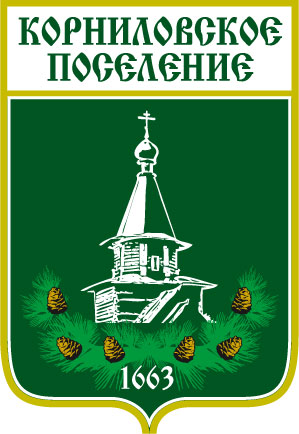 